8	to consider and take appropriate action on requests from administrations to delete their country footnotes or to have their country name deleted from footnotes, if no longer required, taking into account Resolution 26 (Rev.WRC-07);ARTICLE 5Frequency allocationsSection IV – Table of Frequency Allocations
(See No. 2.1)

MOD	LVA/105/15.201	Additional allocation:  in Angola, Armenia, Azerbaijan, Belarus, Bulgaria, Estonia, the Russian Federation, Georgia, Hungary, Iran (Islamic Republic of), Iraq (Republic of), Japan, Kazakhstan, Moldova, Mongolia, Mozambique, Uzbekistan, Papua New Guinea, Poland, Kyrgyzstan, Romania, Tajikistan, Turkmenistan and Ukraine, the band 132-136 MHz is also allocated to the aeronautical mobile (OR) service on a primary basis. In assigning frequencies to stations of the aeronautical mobile (OR) service, the administration shall take account of the frequencies assigned to stations in the aeronautical mobile (R) service.    (WRC-)Reasons:	The reference to Latvia is no longer required.MOD	LVA/105/25.202	Additional allocation:  in Saudi Arabia, Armenia, Azerbaijan, Belarus, Bulgaria, the United Arab Emirates, the Russian Federation, Georgia, Iran (Islamic Republic of), Jordan, Oman, Uzbekistan, Poland, the Syrian Arab Republic, Kyrgyzstan, Romania, Tajikistan, Turkmenistan and Ukraine, the band 136-137 MHz is also allocated to the aeronautical mobile (OR) service on a primary basis. In assigning frequencies to stations of the aeronautical mobile (OR) service, the administration shall take account of the frequencies assigned to stations in the aeronautical mobile (R) service.    (WRC-)Reasons:	The reference to Latvia is no longer required._______________World Radiocommunication Conference (WRC-15)
Geneva, 2–27 November 2015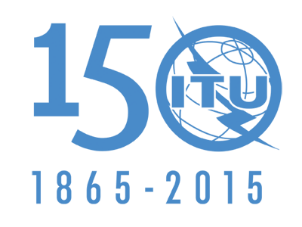 INTERNATIONAL TELECOMMUNICATION UNIONPLENARY MEETINGDocument 105-E19 October 2015Original: EnglishLatvia (Republic of)Latvia (Republic of)Proposals for the work of the conferenceProposals for the work of the conferenceAgenda item 8Agenda item 8